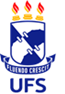 SERVIÇO PÚBLICO FEDERALMINISTÉRIO DA EDUCAÇÃOUNIVERSIDADE FEDERAL DE SERGIPETERMO DE COMPROMISSO DE PERMANÊNCIA NA UFSEu, NOME DO SERVIDOR, SIAPE n.º xxxxxxx, CARGO lotado(a) no NOME DA UNIDADE DE LOTAÇÃO, assumo perante a Universidade Federal de Sergipe o compromisso formal de permanecer na UFS, na condição de servidor ativo, por período mínimo equivalente ao período do afastamento concedido, contado da data de retorno do afastamento, sob pena de ressarci-la proporcionalmente os valores, devidamente corrigidos, correspondentes à remuneração do período de afastamento, bem como qualquer valor eventualmente custeado pela instituição ao servidor, conforme exigência da Resolução n.º 24/2019/CONSU.LOCAL E DATAASSINATURA DO SERVIDOR 